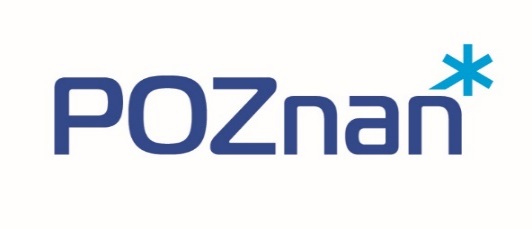 Miejsce na logo RealizatoraZałącznik nr 2 do umowyRAPORT Z DZIAŁAŃ EDUKACYJNYCHdotyczący programu polityki zdrowotnej pn.„Profilaktyka i wczesne wykrywanie osteoporozy wśród kobiet w wieku 50+, 
zamieszkałych w Poznaniu, na lata 2024-2027”         Poznań, dnia……………………………………….				………………………………………………………..										Podpis i pieczątka RealizatoraADRESAT SPRAWOZDANIA – ORGANIZATOR PROGRAMU POLITYKI ZDROWOTNEJWydział Zdrowia i Spraw Społecznych Urząd Miasta Poznaniaul. 3 Maja 46, 61-728 Poznańtel. 61 878 56 32e-mail: wziss@um.poznan.plDANE REALIZATORA PROGRAMU POLITYKI ZDROWOTNEJ SPORZĄDZAJĄCEGO SPRAWOZDANIERAPORTZA OKRES OD… DO…KWARTALNYDANE LICZBOWE DOTYCZĄCE DZIAŁAŃ EDUKACYJNYCHDANE LICZBOWE DOTYCZĄCE DZIAŁAŃ EDUKACYJNYCHRazem:1Liczba szkoleń2Liczba uczestniczek biorących udział w szkoleniu3Liczba członków rodzin biorących udział w szkoleniuUWAGI DOTYCZĄCE ORGANIZACJI / REALIZACJI DZIAŁAŃ EDUKACYJNYCH